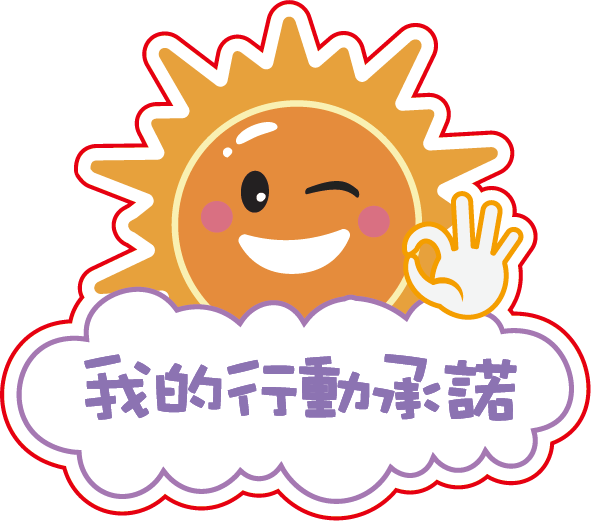 My Pledge to Act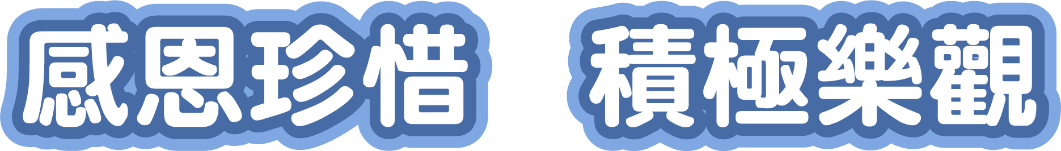 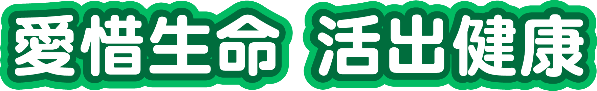 手冊目錄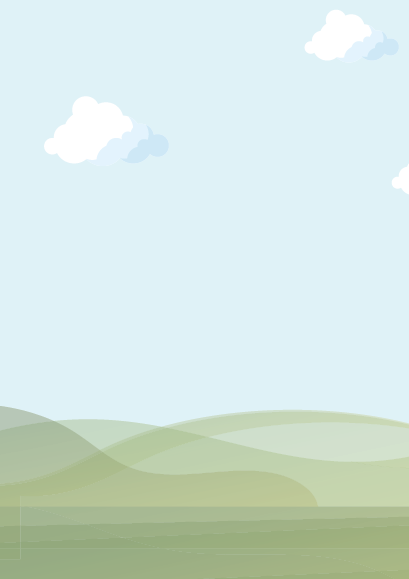 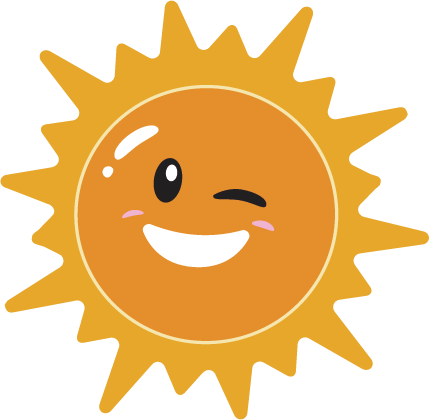 引言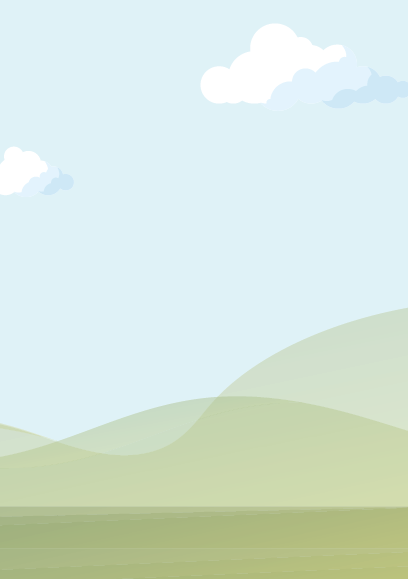 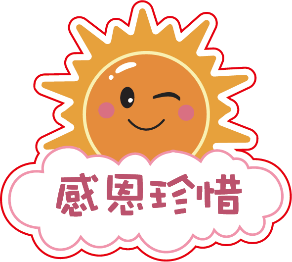 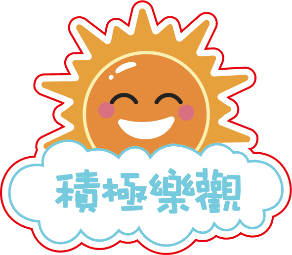 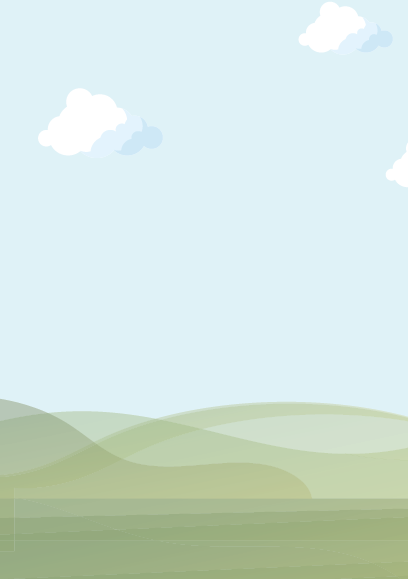 承諾宣言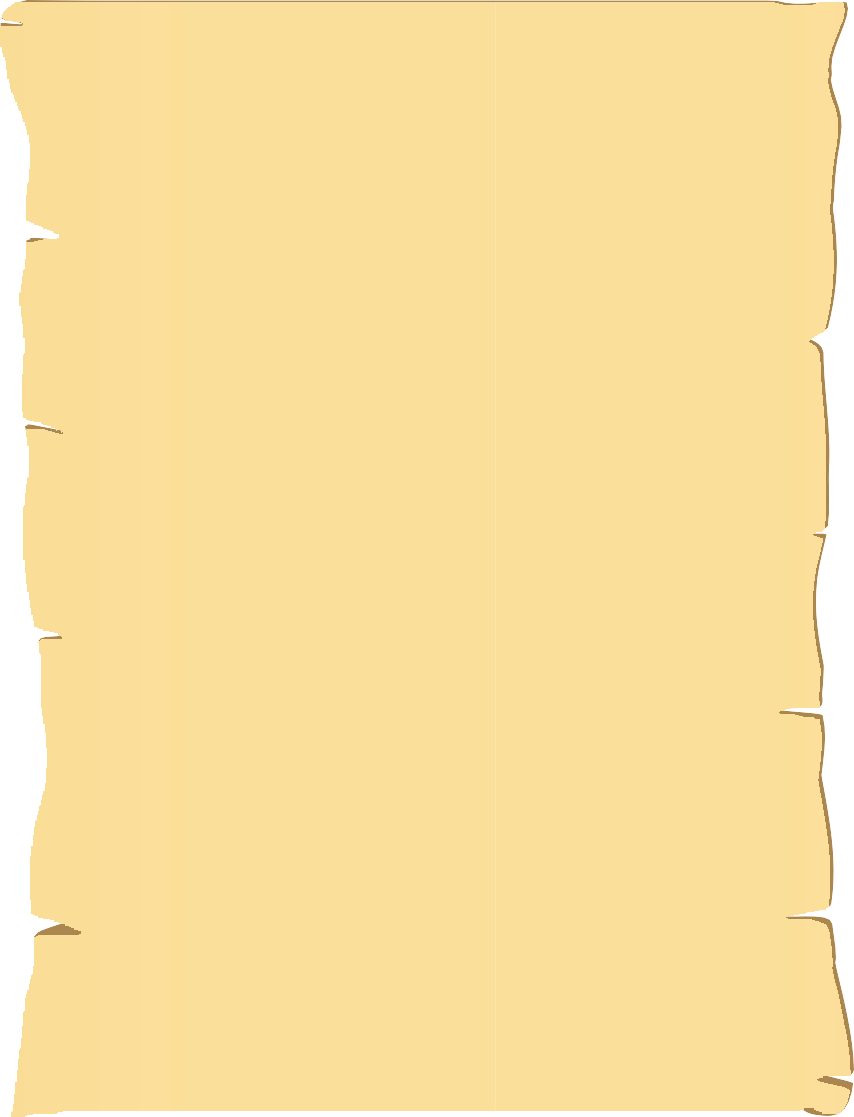 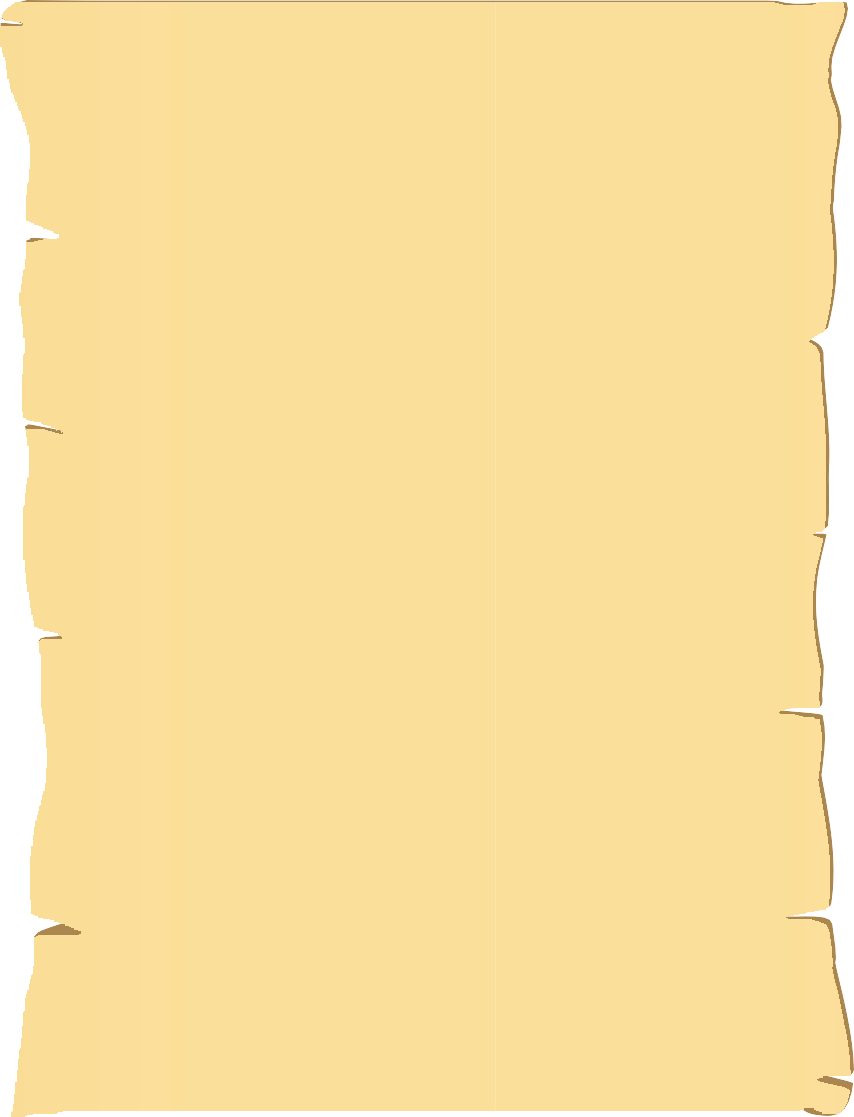 手冊使用指南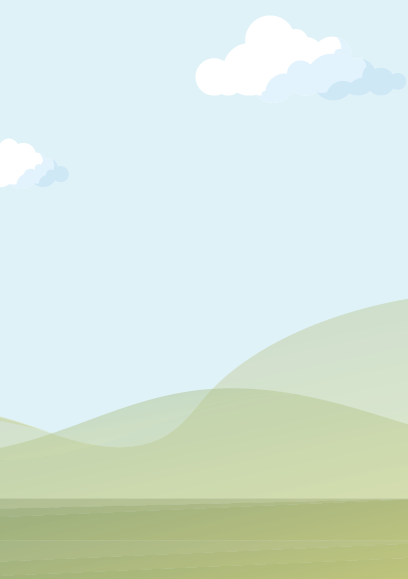 訂立目標及實踐流程圖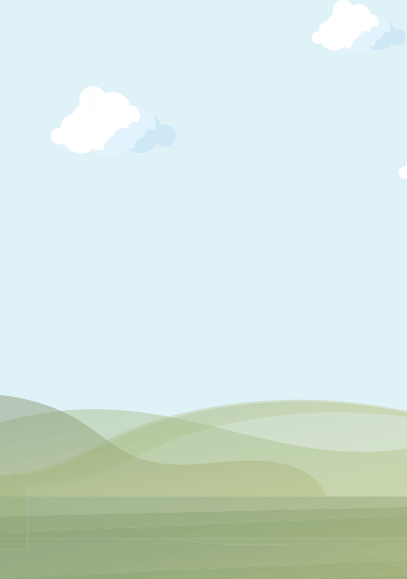 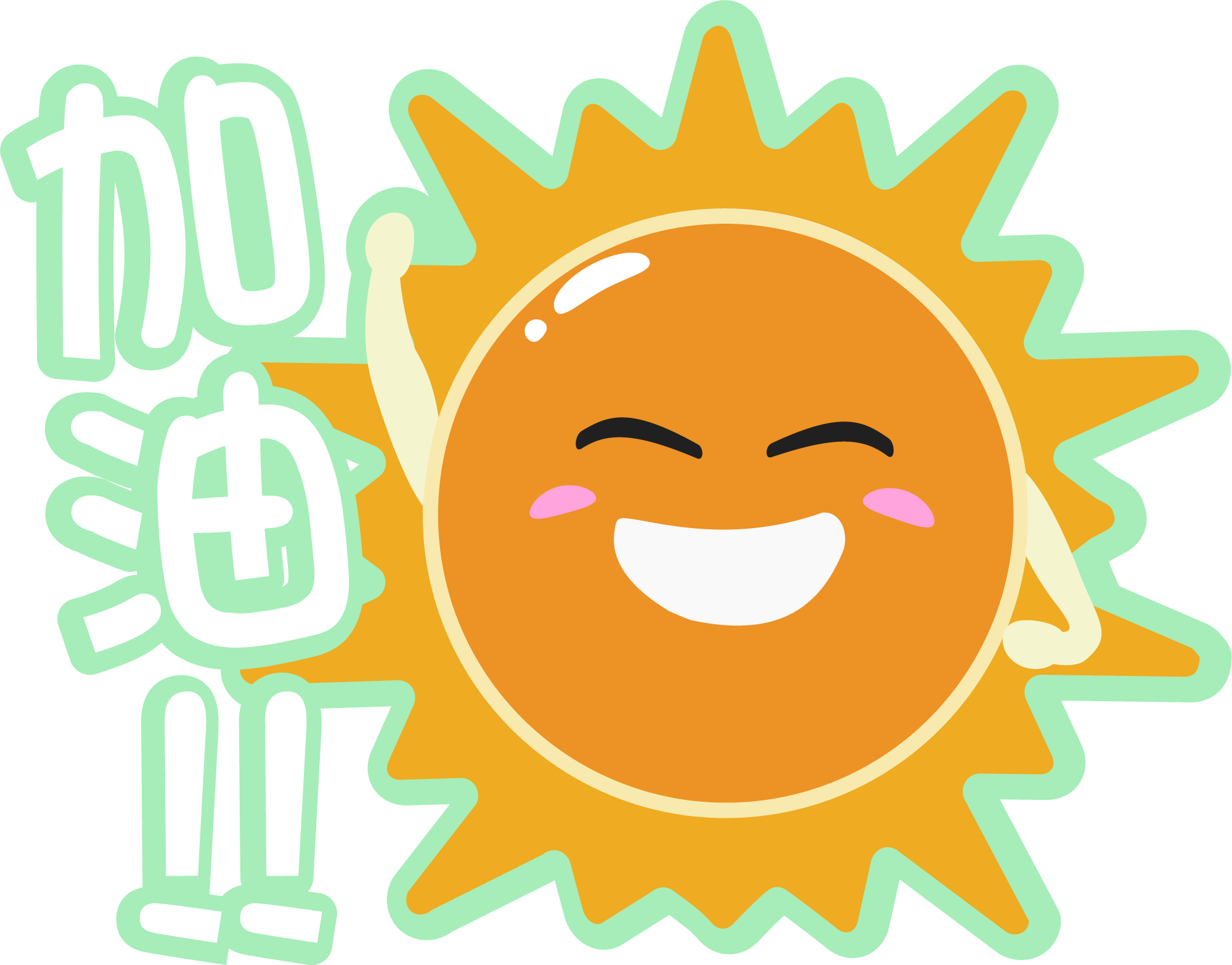 步驟一：                           自我評估，訂立短期／中期／長期目標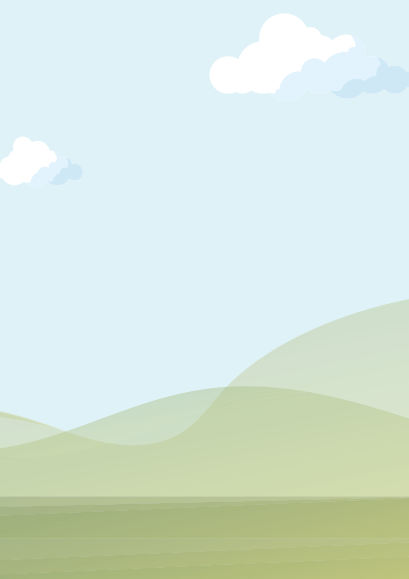 參考以下各項目標舉隅，請在做到的方格內填上。亦可與家長／老師商討，並在橫線上填寫自己希望做到的事例。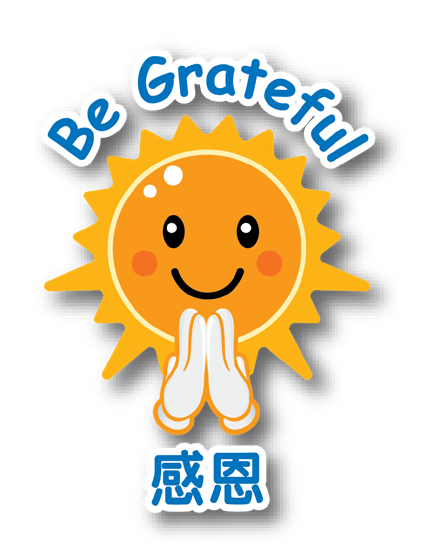 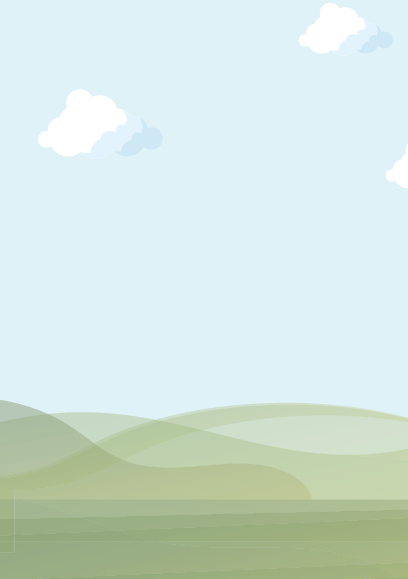 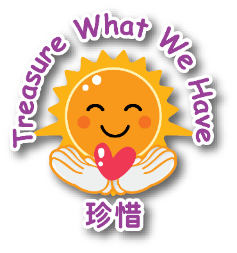 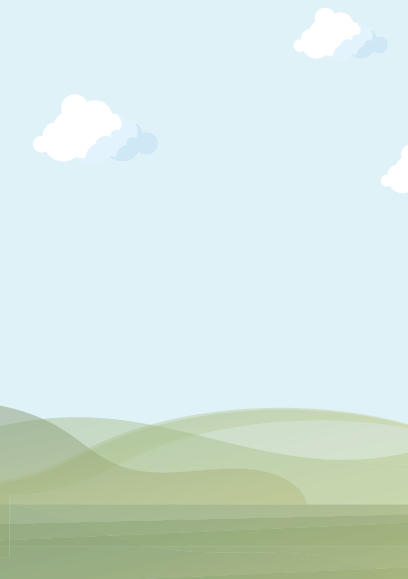 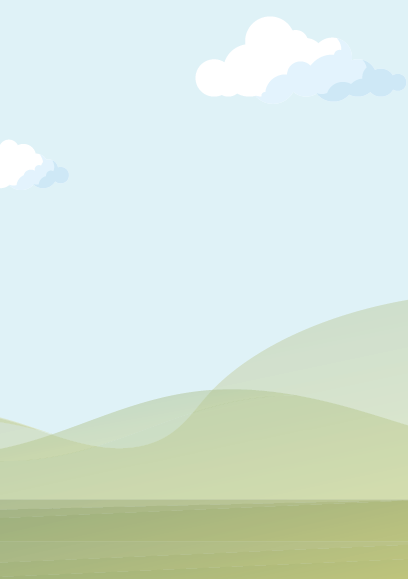 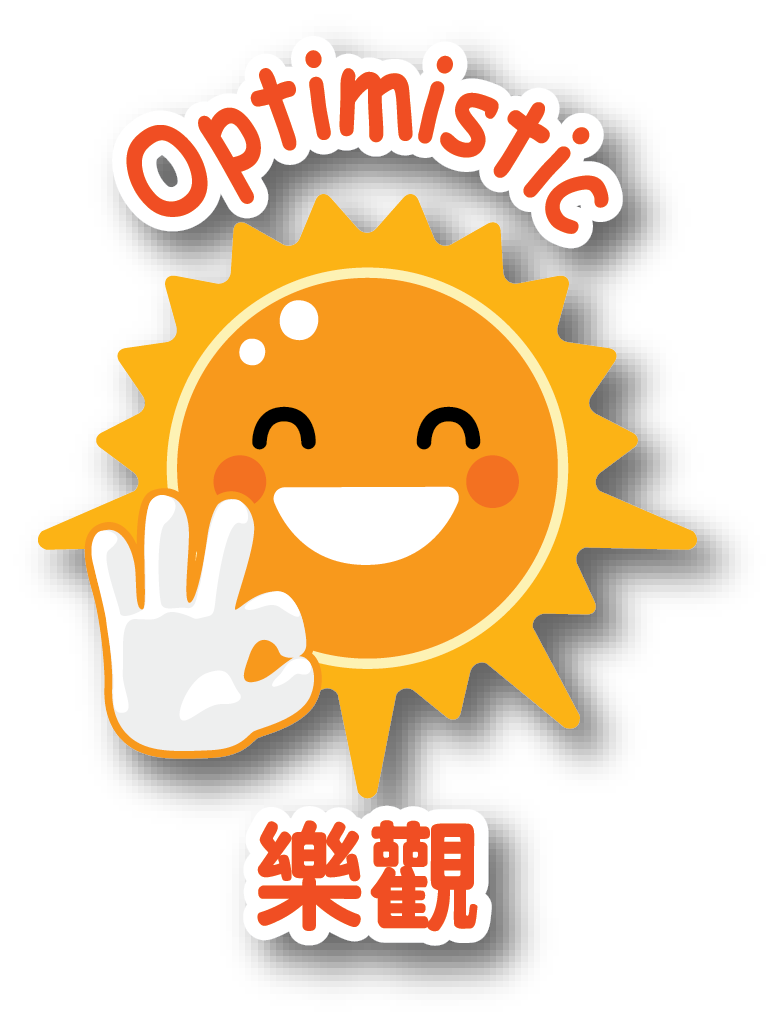 步驟二：訂定目標同學可因應自己的能力及需要，為自己訂立可行的目標。檢視目標：（請刪去不適用者）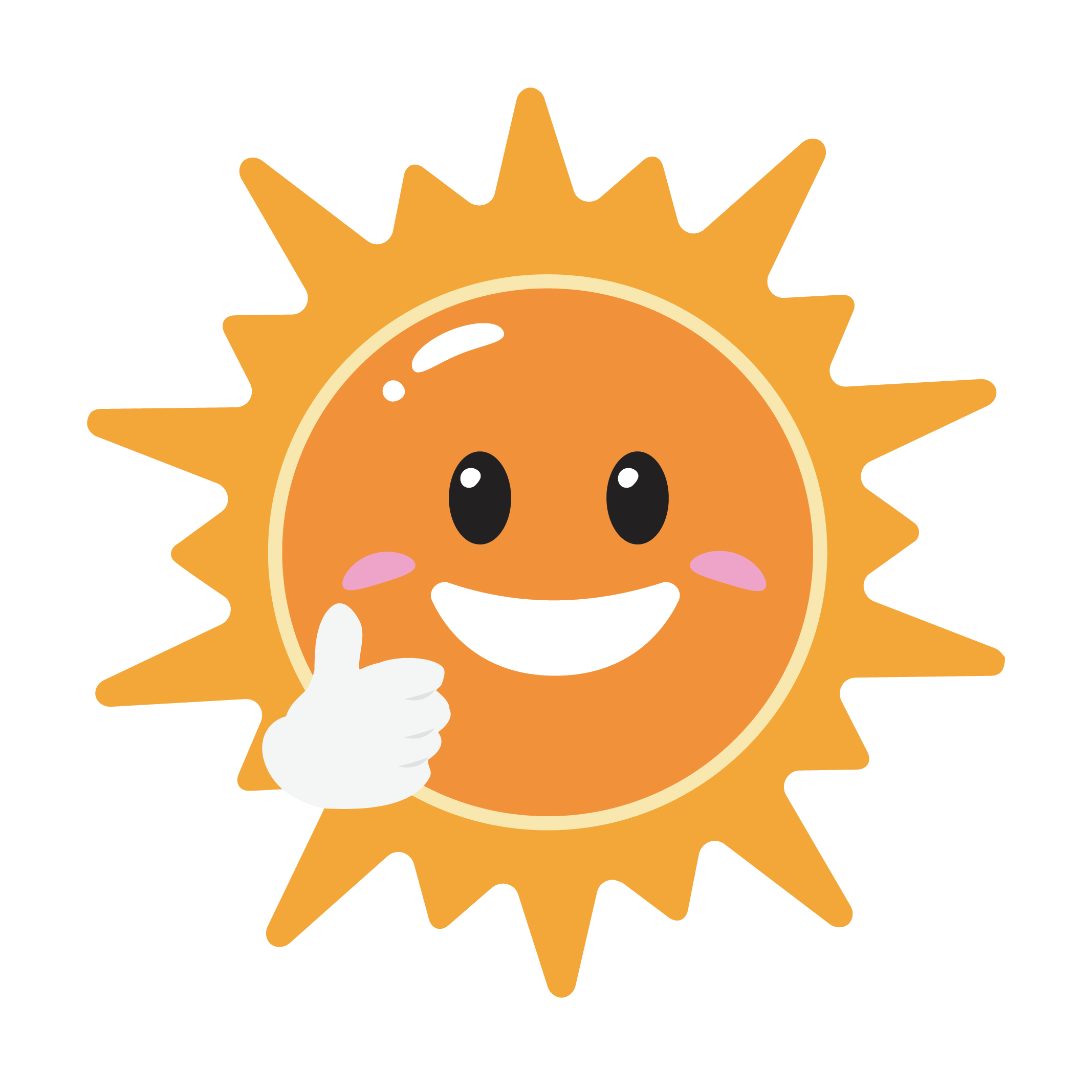 步驟三：制定及選擇方案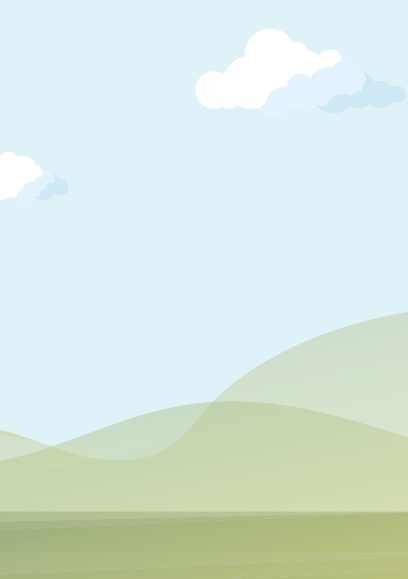 嘗試為每一項目標，提出不同的方案，並思考其優點和缺點。步驟四：檢視、修正及確立目標和方案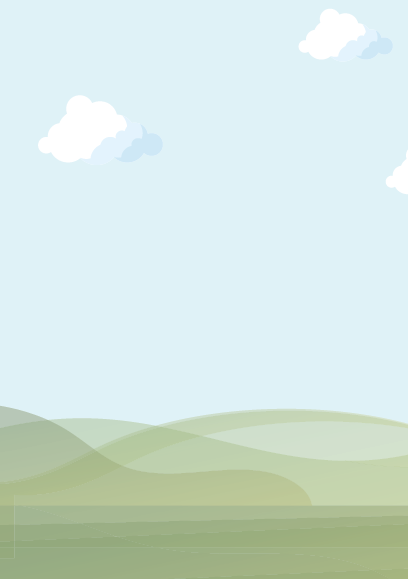 步驟五：實踐及行動目標：	                          （完成時間：    ）「樂諾大使」計劃建議學校透過舉辦校本特色的獎勵計劃，給予「樂諾小太陽印章」及「樂諾小太陽襟章」在實踐個人承諾、體現「感恩珍惜・積極樂觀」正面價值觀和態度上表現出色的同學，成為學校的「樂諾大使」，以資嘉許及表揚。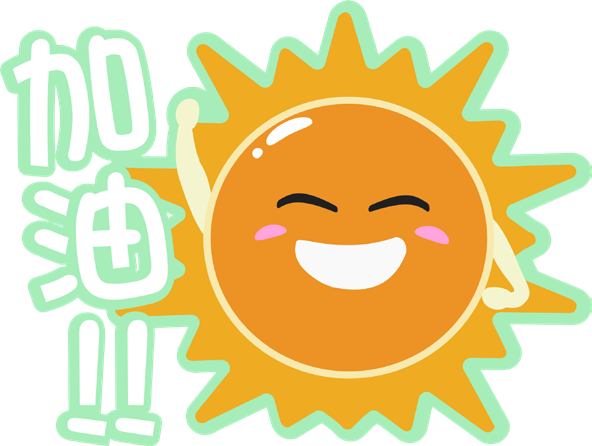 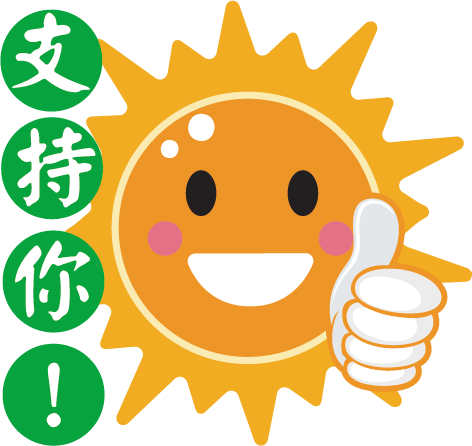 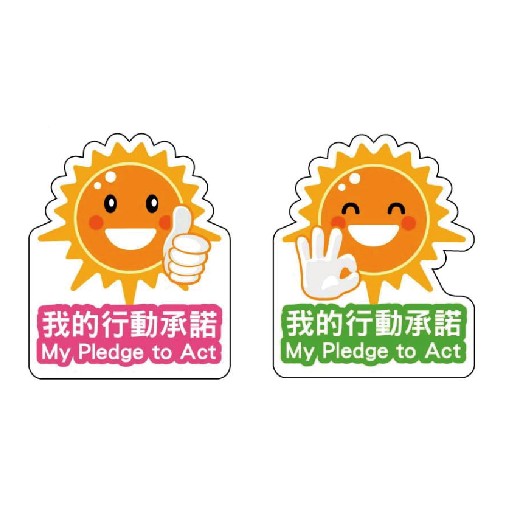 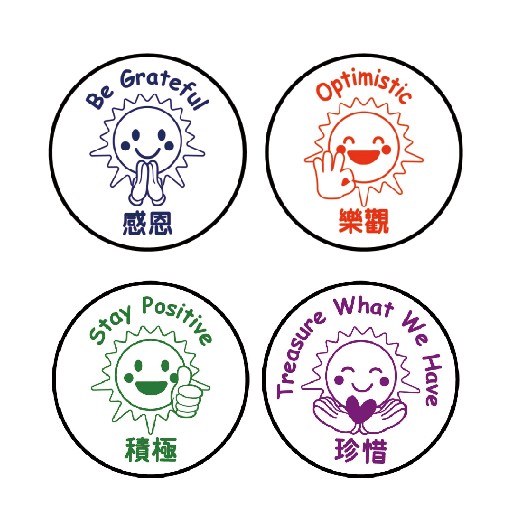 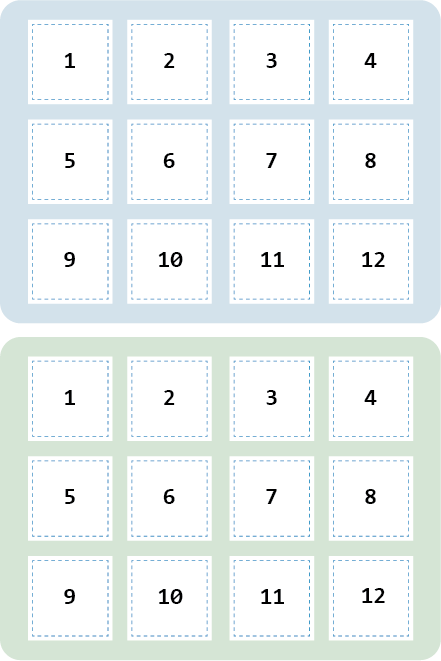 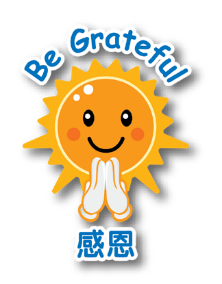 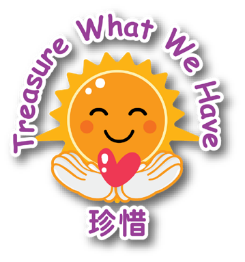 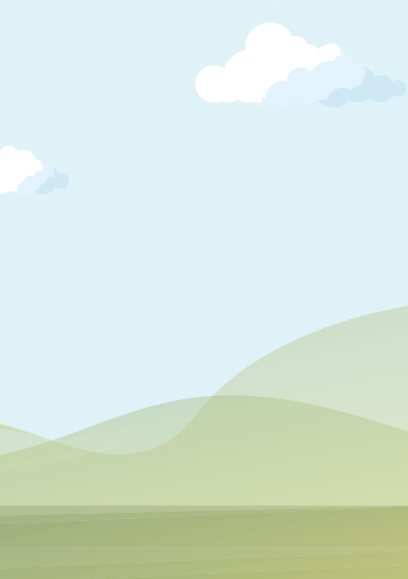 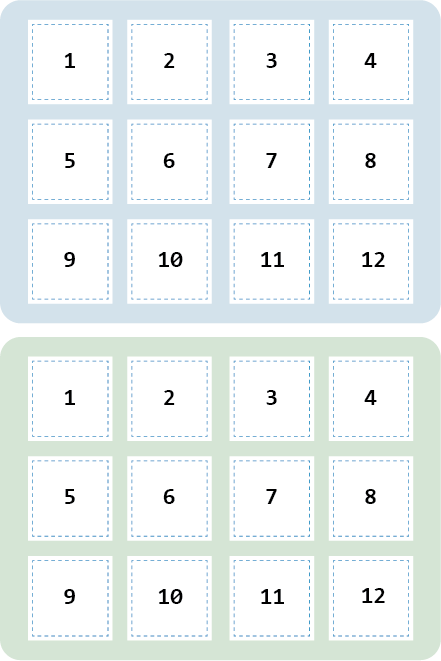 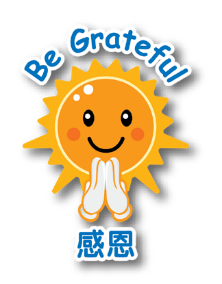 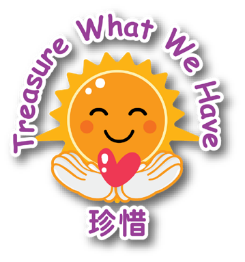 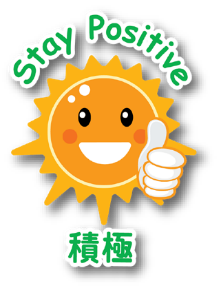 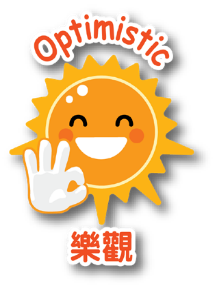 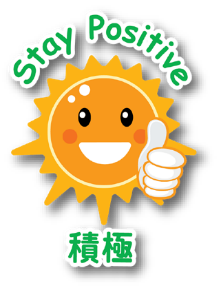 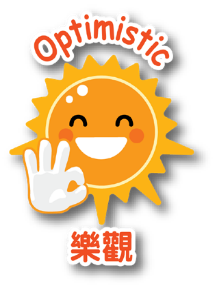 步驟六：檢討及反思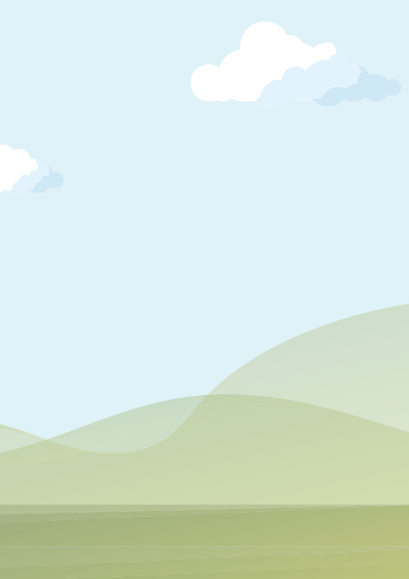 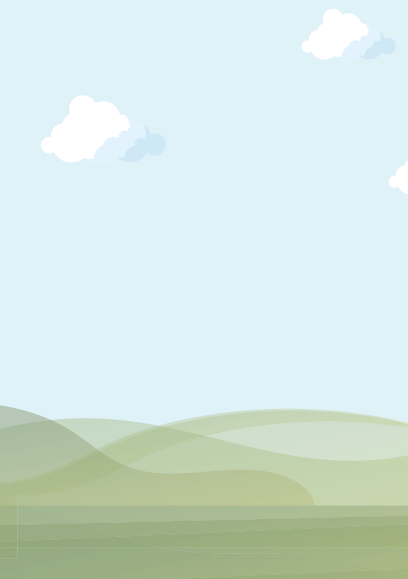 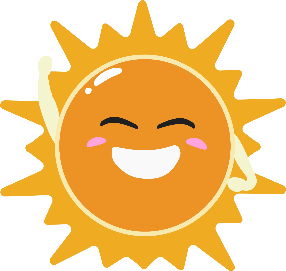 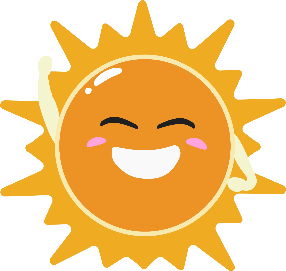 學校名稱：學生姓名：班    別：學    號：自 2003 年起，教育局一直推動全港學校舉辦「 的行動承諾」活動，透過進行校本集體承諾和相關學習活動，幫助學生培養良好品德和建立健康的生活方式。2019/20 學年起，我們建議學校以「感恩珍惜．積極樂觀」作為「我的行動承諾」的主題，鼓勵學校營造校園氛圍，培養學生「感恩」、「珍惜」、「積極」和「樂觀」的正面價值觀和人生態度。因應社會發展及學生需要，並配合教育局推動價值觀教育的方向，我們建議學校以「感恩珍惜．積極樂觀」作為推動主幹，配合學校發展，從下列四個副題（可選多於一個）選取校本的「我的行動承諾」主題，推動價值觀教育。•	「勤勞守法．行出善良」•	「易地而處．和諧尊重」•	「承傳文化．愛國愛港」•	「愛惜生命．活出健康」從今天起，我承諾會                                                      。從今天起，我承諾會                                                      。日期：            簽署：            本手冊旨在提供一些方法、技巧或例子幫助學生訂立目標並付諸實踐，教師可因應學生能力及需要作出增潤或刪減。本手冊的特點如下：透過自我評估，讓學生了解自己的優點和不足之處，令他們更清晰地為自己訂立目標；設有制定及選擇行動方案頁，期望學生在行動前先設想達到目標的方案及其可行性；鼓勵學生由目標訂定、實踐到完成的過程中，徵詢他人意見，並設定若干問題，讓他們了解自己的狀況；鼓勵同學進行檢討及反思，經一事、長一智，從經驗中學習。學生在向目標進發的同時，請注意下列事項：要定期進行檢視及修正目標和方案的可行性，如可於每星期訂定短期目標，每 2 至 3 星期訂定中期目標，而長期目標則於每 1 至 2 個月訂定（檢視和修正並無規定時間，同學認為有需要時便可進行）；倘若發現客觀環境或主觀條件出現變化，可立即修正目標或行動內容（如達到目標的時間可以縮短或加長、將目標的範圍縮小或擴大、採用更合適的方法達到目標、邀請其他人的協助等)；同學若對目標、實踐方法有任何疑問，宜徵求其他人士意見。如師長、家長和社工。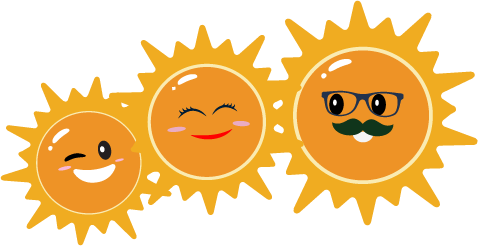 感恩擁有健康，繼續注意衛生，維護環境清潔感恩家人辛勞工作，了解他們的需要感恩得家人照顧，並與他們分擔家務感恩同學給予鼓勵，需互相支持感恩師長的教導，虛心受教感恩自然美景，愛惜環境珍惜光陰，努力做好每件事情珍惜與家人相處，互相關懷珍惜學習機會，不斷提升自己珍惜校園及社會的公物珍惜別人的付出，彼此分享珍惜食物／地球資源積極主動學習，發掘自己的興趣積極克服壞習慣，如偏食、遲到積極參與課堂／課外活動積極面對學習上不同的挑戰積極幫助別人／參與義工服務積極愛護環境，節能減廢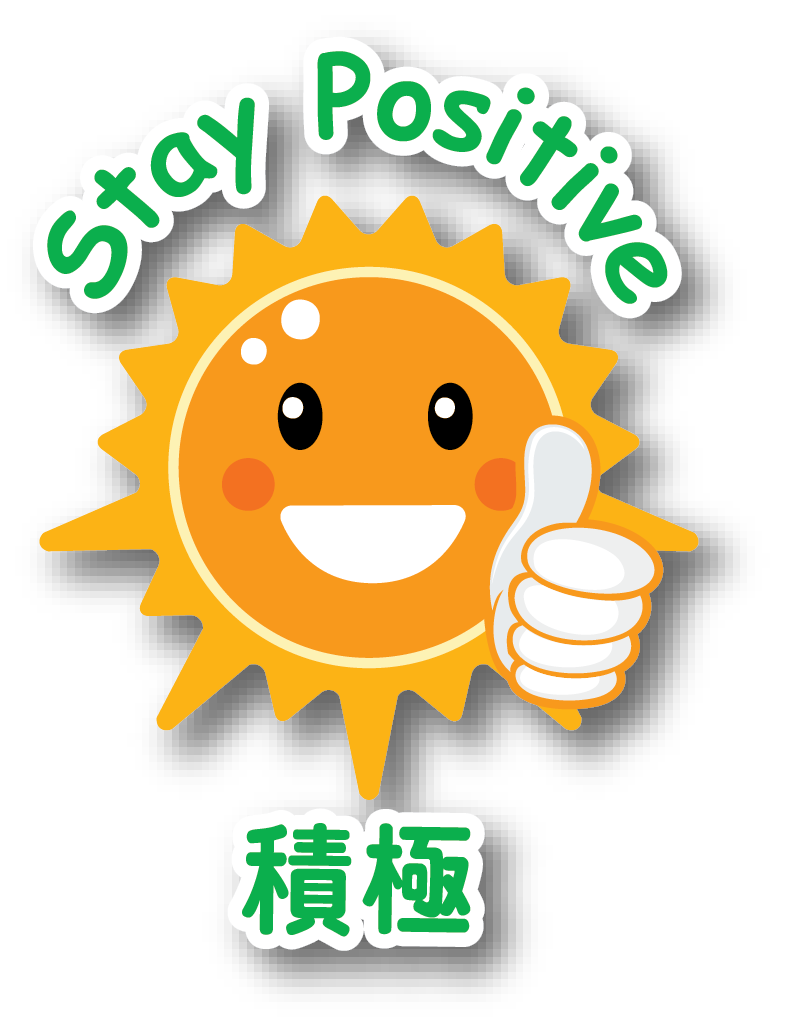 樂觀面對未來，凡事抱有希望發掘生活樂趣，樂觀面對成長壓力保持樂觀，相信自己有能力克服困難，完成目標時刻樂觀，多欣賞自己和他人的優點樂觀地尋找不同方法面對挑戰常存樂觀心態，並鼓勵同學一起樂觀面對成長壓力樂觀面對失敗，檢討改善學會欣賞和接納自己的不足，明白生命是寶貴的，獨一無二的，值得尊重及愛惜懂得欣賞世界萬物的美好，珍惜資源，愛護動植物尊重個人及他人的生命，注意自身安全及健康懂得保護自己身體，學會拒絕別人的冒犯，免受自己、他人侵犯及傷害在生命中作出合理合法的抉擇，包括謹慎選擇朋友懂得分配時間，善用餘暇，愛惜生命中每分每秒慎思明辨，審慎判斷資訊的真偽，活出生命的意義和價值學會處理及舒緩壓力，如有需要適時尋求協助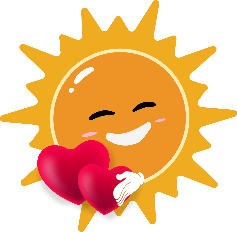 我會按照「健康飲食金字塔」的建議比例進食、並每天喝適量的流質飲品，保持身體健康我會制定適合自己的運動計劃，並身體力行，恆常運動，從而享受運動的樂趣我會作息定時，生活有序，建立健康的生活習慣我會拒絕一切對身體有害的物質，如煙酒與危害精神毒品，要潔身自愛，抗拒誘惑我會選擇一些健康的網站，避免瀏覽含有不良成分的網站；並制定自己的上網時間表我會建立良好的個人衞生習慣，減低被病毒感染的機會，有效預防疾病我會選擇健康的方式（如做運動、靜觀、聽音樂）舒緩生活中的種種壓力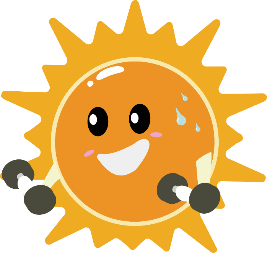 我             ，所訂立的目標如下：我             ，所訂立的目標如下：我             ，所訂立的目標如下：（完成時間：          ）（完成時間：          ）（完成時間：          ）（完成時間：          ）（完成時間：          ）（完成時間：          ）我承諾會坐言起行，運用所選擇的方案，努力完成以上的目標，並會定時進行檢討及反思。我承諾會坐言起行，運用所選擇的方案，努力完成以上的目標，並會定時進行檢討及反思。我承諾會坐言起行，運用所選擇的方案，努力完成以上的目標，並會定時進行檢討及反思。日期：              日期：              簽署：              我所訂立的目標是否我的能力可以做到？是／否我是否能夠在預期時間內完成目標？是／否我是否已就所訂立的目標，向他人（如校長／老師／同學／家庭成員？徵詢意見？是／否諮詢人身份意見／鼓勵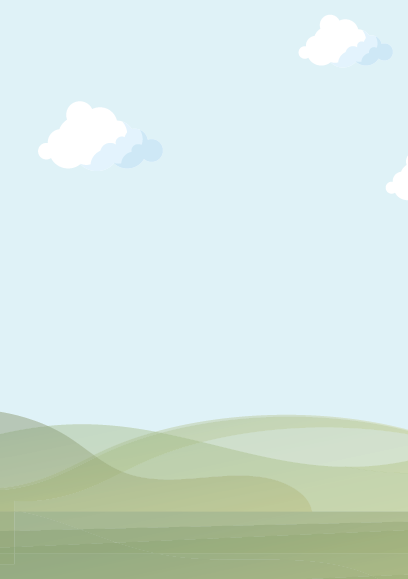 目標方案內容優點缺點我是否有信心在指定時間內完成目標？是／否我是否已嘗試搜集資料，以了解更多？是／否我是否已嘗試徵詢他人意見，以合適的方法達成目標？是／否我可以從以下途徑，了解更多關於所訂的目標或達成目標的方案：我可以從以下途徑，了解更多關於所訂的目標或達成目標的方案：途徑一：途徑二：我可以徵詢以下人士的意見：我可以徵詢以下人士的意見：諮詢人身份意見、簽署及日期我的目標及達成目標的方法修正如下：我的目標及達成目標的方法修正如下：目標：達成目標的方法：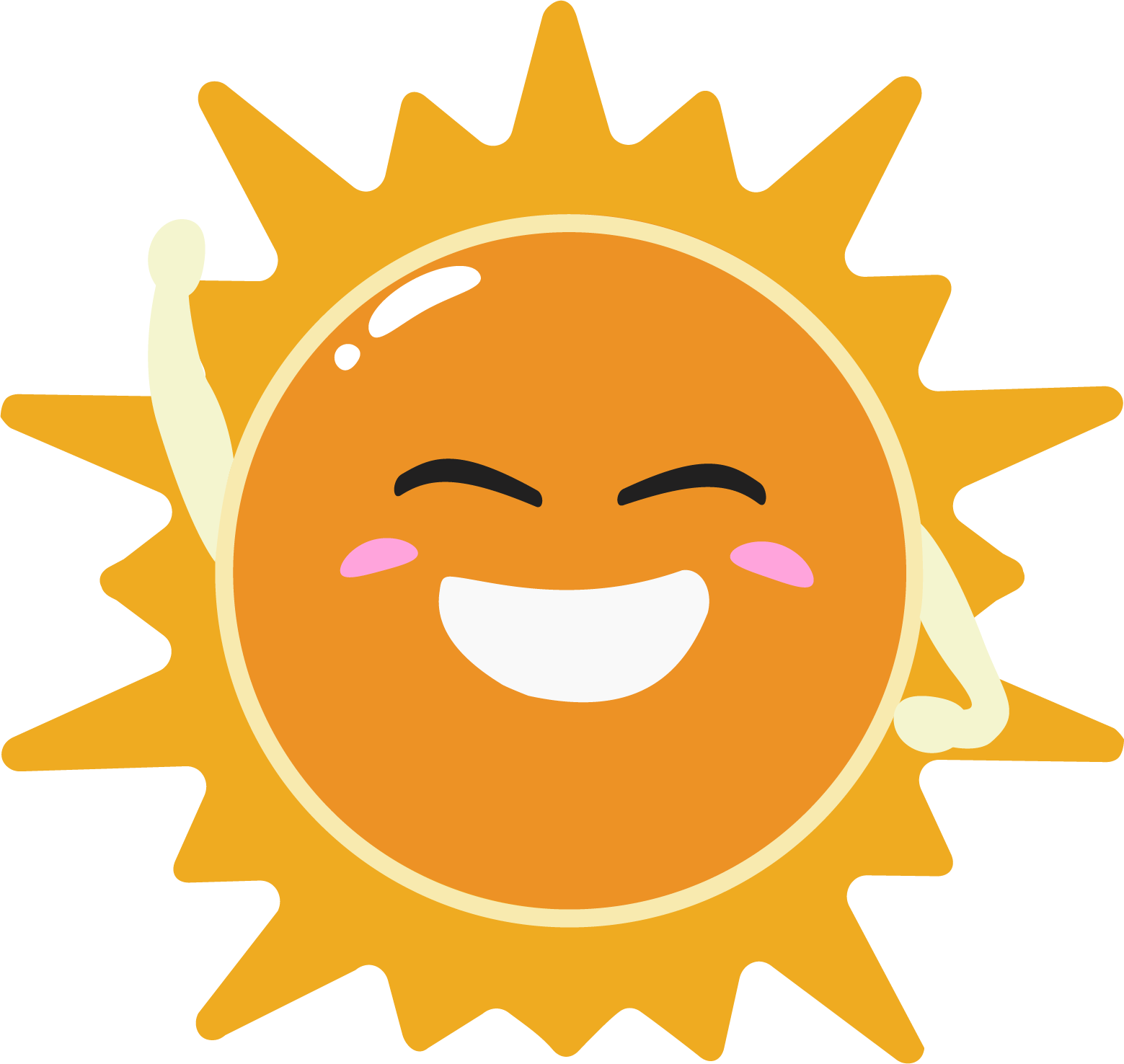 時間紀錄效果第一週有多少天實行所計劃的方法？理想／不理想（刪去不適用者）改善方法：第二週有多少天實行所計劃的方法？理想／不理（刪去不適用者）想改善方法：第三週有多少天實行所計劃的方法？理想／不理（刪去不適用者）想改善方法：第四週有多少天實行所計劃的方法？理想／不理（刪去不適用者）想改善方法：我的目標已達到了？是／否我能夠在預期的時間內達到目標？是／否我成功／失敗的原因是：從中我發現了自己以下的優點／缺點：我的感想：（可以用文字或圖畫表達）別人給我的提醒／鼓勵：